Письмо Минпросвещения России N АЗ-1128/08, Профсоюза работников народного образования и науки РФ N 657 от 21.12.2021 <О направлении Методических рекомендаций> (вместе с «Методическими рекомендациями по разработке и внедрению системы (целевой модели) наставничества педагогических работников в образовательных организациях», «Методическими рекомендациями для образовательных организаций по реализации системы (целевой модели) наставничества педагогических работников»);Письмо Общероссийского Профсоюза образования от 11 июля 2016г. № НТ-944/08, и Министерства образования и науки Российской Федерации от 11 июля 2016г. № 326 «О мерах комплексной поддержки молодых педагогов»;Методические рекомендации по разработке и внедрению системы (целевой модели) наставничества педагогических работников в образовательных организациях. – Москва: Минпросвещения России – Общероссийский Профсоюз образования, 2021. – 20 с. (Приложение на 40л. «Методические рекомендации для образовательных
организаций по реализации системы (целевой модели) наставничества педагогических работников», приложения 1-2 Дорожная карта, Положение).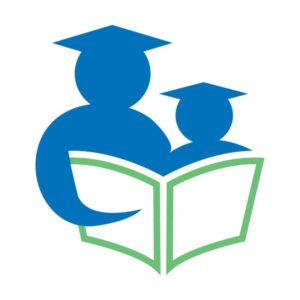 